1.1 Micro-organismes : Une introduction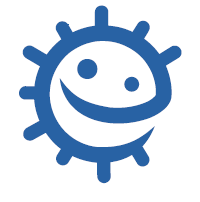 Liens avec le programme nationalCycle 3 : cycle de consolidationSciences et technologiesClasser les organismes, exploiter les liens de parenté pour comprendre et expliquer l’évolution des organismes ;Expliquer les besoins variables en aliments de l’être humain ; l’origine et les techniques mises en œuvre pour transformer ou conserver les aliments.Education morale et civique : La responsabilité de l’individu et du citoyen dans l’environnement et la santéCycles 4 : cycle des approfondissements Sciences de la vie et de la Terre : Le corps humain et la santé : Ubiquité, diversité et évolution du monde microbien ;Relier le monde microbien hébergé par notre organisme et son fonctionnement.Enseignements pratiques interdisciplinaires : Corps, santé, bien être et sécurité.Education morale et civique : Droits et devoirs des citoyens.Cycles 3  et  4 : Parcours éducatif de santéObjectifs d’apprentissageTous les élèves :auront compris qu’il existe trois différents types de microbes ;sauront qu’on peut en trouver partout ;sauront que certains microbes sont également naturellement présents dans l’organisme humain.Durée estimée d’enseignement :  50 minutesDescriptionDans cette section, les élèves se familiarisent avec le monde des microbes, tout d'abord en étudiant leur ubiquité et leur diversité, puis en approchant de plus près les microbes utiles à l’être humain et les microbes pathogènes.Au cours de cette activité d'introduction, les élèves découvrent les différents types de microbes et leurs formes au moyen d'un jeu de cartes éducatif interactif. L'activité complémentaire renforce les connaissances sur la structure microbienne, par la création de posters basés sur une recherche. Il est proposé en tant qu’alternative aux élèves de réaliser un poster retraçant l'histoire des grandes découvertes de la microbiologie.